                                                                                       Пояснительная записка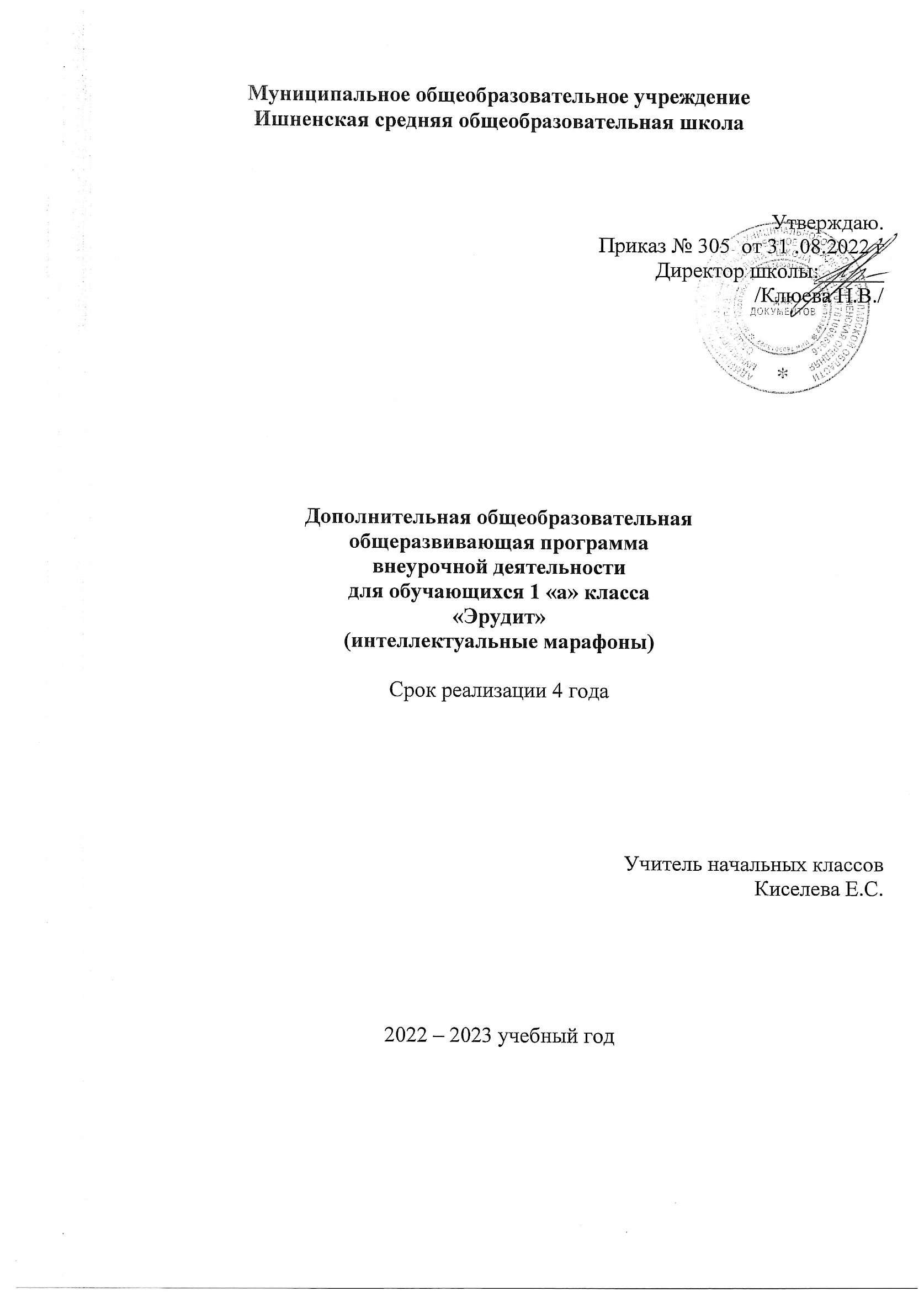 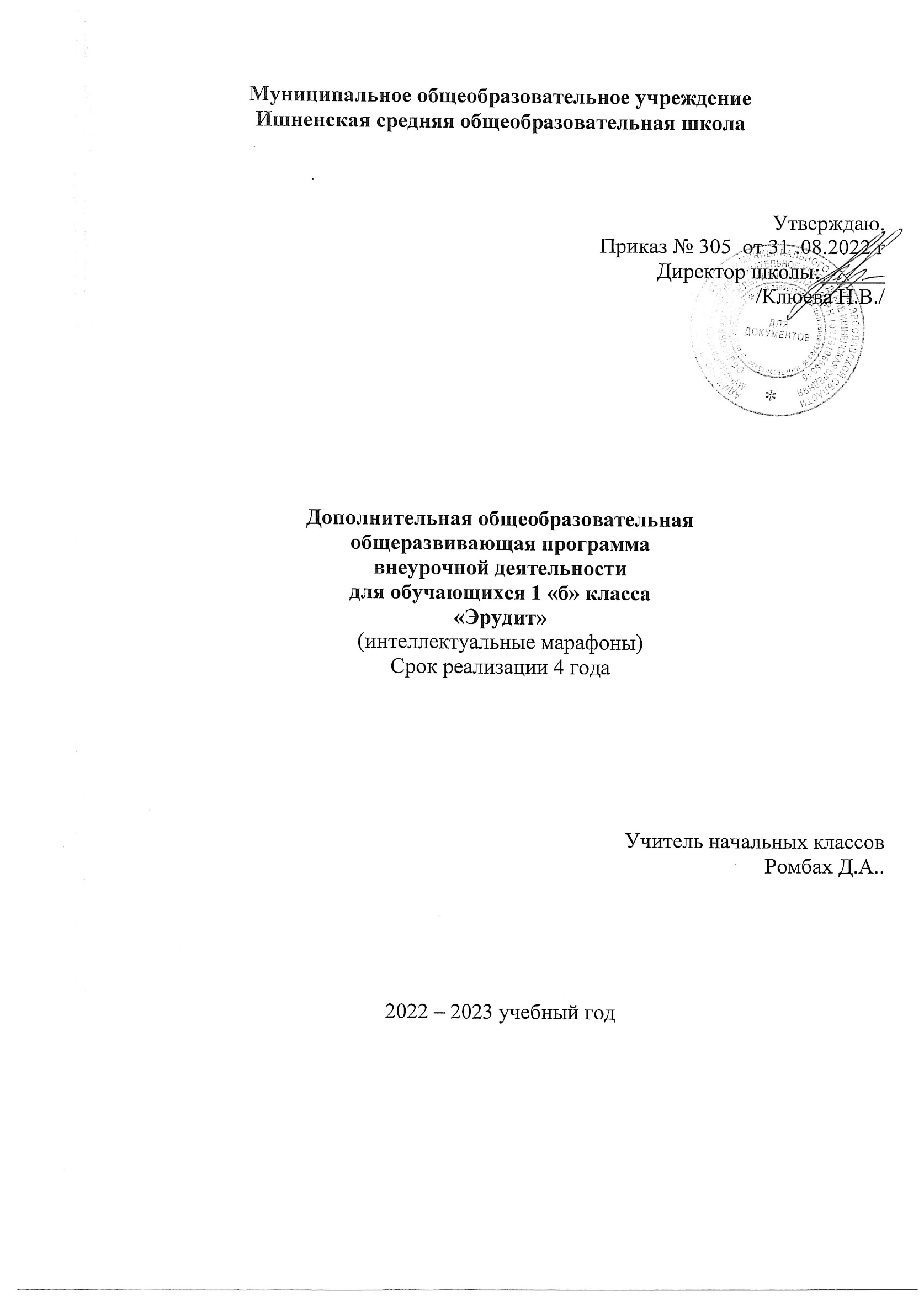 Рабочая программа по внеурочной деятельности курса «Чтение с увлечением» для 1 класса разработана с учётом авторской программы курса «Чтение с увлечением. 1 класс.  М.В. Буряк, Е.Н. Карышевой интегрированного курса «По дорогам сказок». Чтение с увлечением» (литературного чтения + русский язык)                   Программа составлена в соответствии  с  требованиями  следующих нормативно – правовых документов:1.Федеральный закон от 29.12.2012 № 273-ФЗ «Об образовании в Российской Федерации»2.Приказ Министерства просвещения Российской Федерации 
от 31.05.2021 № 286 «Об утверждении федерального государственного образовательного стандарта начального общего образования» (Зарегистрирован 05.07.2021 № 64100)3.Письмо Министерства просвещения РФ от 15 февраля 2022 г. 
№ АЗ-113/03 “О направлении методических рекомендаций”4.Постановление Главного государственного санитарного врача Российской Федерации от 30.06.2020 № 16 «Об утверждении санитарно-эпидемиологических правил СП 3.1/2.4.3598-20 "Санитарно-эпидемиологические требования к устройству, содержанию и организации работы образовательных организаций и других объектов социальной инфраструктуры для детей и молодежи в условиях распространения новой коронавирусной инфекции (COVID-19)" (с изменениями на 24 марта 2021 года).5. ООП НОО МОУ Ишненская СОШ (утв. приказом директора № 15 а о\д от 15.01.2021 г);6.Учебный план МОУ Ишненская СОШ (утв. приказом директора № 307  от 31.08.22 г);7. .Календарный учебный график МОУ Ишненская СОШ (утв. приказом директора № 308  от 31.08.22 г);8.Авторской программы «Занимательная математика» Е.Э.КочуровойРеализация задачи воспитания любознательного, активно познающего мир младшего школьника, обучение решению математических задач творческого и поискового характера будут проходить более успешно, если урочная деятельность дополнится внеурочной работой. В этом может помочь факультатив «Эрудиты», расширяющий математический кругозор и эрудицию учащихся, способствующий формированию познавательных универсальных учебных действий.Факультатив предназначен для развития математических способностей учащихся, для формирования элементов логической и алгоритмической грамотности, коммуникативных умений младших школьников с применением коллективных форм организации занятий и использованием современных средств обучения. Создание на занятиях ситуаций активного поиска, предоставление возможности сделать собственное «открытие», знакомство с оригинальными путями рассуждений, овладение элементарными навыками исследовательской деятельности позволят обучающимся реализовать свои возможности, приобрести уверенность в своих силах.ОБОСНОВАНИЕ АКТУАЛЬНОСТИ КУРСА И ВОЗМОЖНОСТИ ЕЁ РЕАЛИЗАЦИИ.Программа «Эрудиты» рассчитана на ребят 6,5-10 лет, срок реализации 4 года (1-4 класс). Формировать у них конструктивно-геометрические умения и навыки, способность читать и понимать графическую информацию, а также умении доказывать свое решение в ходе решения задач на смекалку, головоломок, через - интересную деятельность, необходимо отметить, что только в ней ребенок реализует поставленные перед собой цели, познает предмет, развивает свои творческие способности.ЦЕЛЬ: развивать математический образ мышления , внимание, память, творческое воображение, наблюдательность, последовательность рассуждений и их доказательность.ЗАДАЧИ:расширять кругозор учащихся в различных областях элементарной математики;расширять математические знания в области чисел;содействовать умелому использованию символики;правильно применять математическую терминологию;развивать	умения	отвлекаться	от	всех	качественных	сторон	и	явлений, сосредоточиваявнимание на количественных сторонах;уметь делать доступные выводы и обобщения, обосновывать собственные мысли,развивать краткости речи.ПРИНЦИПЫ РЕАЛИЗАЦИИ ПРОГРАММЫ:Актуальность. Создание условий для повышения мотивации к обучению математики, стремление развивать интеллектуальные возможности учащихся.Научность. Математика – учебная дисциплина, развивающая умения логически мыслить, видеть количественную сторону предметов и явлений, делать выводы, обобщения.Системность. Курс строится от частных примеров (особенности решения отдельных примеров) к общим (решение математических задач).Практическая направленность. Содержание занятий кружка направлено на освоение математической терминологии, которая пригодится в дальнейшей работе, на решение занимательных задач, которые впоследствии помогут ребятам принимать участие в школьных и городских олимпиадах и других математических играх и конкурсах.Обеспечение мотивации. Во-первых, развитие интереса к математике как науке физико-математического направления, во-вторых, успешное усвоение учебного материала на уроках и выступление на олимпиадах по математике.Реалистичность. С точки зрения возможности усвоения основного содержания программы – возможно усвоение за 34 занятия.Курс ориентационный. Он осуществляет учебно-практическое знакомство со многими разделами математики, удовлетворяет познавательный интерес школьников к проблемам данной точной науки, расширяет кругозор, углубляет знания в данной учебной дисциплине.Предполагаемые результаты. Занятия должны помочь учащимся:усвоить основные базовые знания по математике; её ключевые понятия;помочь учащимся овладеть способами исследовательской деятельности;формировать творческое мышление;способствовать улучшению качества решения задач различного уровня сложности учащимися; успешному выступлению на олимпиадах, играх, конкурсах.ОБЩАЯ ХАРАКТЕРИСТИКА КУРСА. Программа предусматривает включение задач и заданий, трудность которых определяется не столько математическим содержанием, сколько новизной и необычностью математической ситуации. Это способствует   появлению   желания   отказаться   от   образца,   проявитьсамостоятельность, формированию умений работать в условиях поиска, развитию сообразительности, любознательности. В процессе выполнения заданий дети учатся видеть сходства и различия, замечать изменения, выявлять причины и характер этих изменений, на этой основе		формулировать выводы. Совместное с учителем движение от вопроса к ответу – это возможность научить ученика рассуждать, сомневаться, задумываться, стараться и самому найти выход – ответ. Курс	«Эрудит»		учитывает		 возрастные		особенности	младших школьников и поэтому предусматривает организацию подвижной деятельности учащихся, которая не мешает умственной работе. С этой целью включены подвижные математические игры. Предусмотрена последовательная смена одним учеником «центров» деятельности в течение одного занятия. Передвижение по классу		в	ходе	выполнения		математических	заданий		на	листах		 бумаги, расположенных на стенах классной комнаты и др. Во время занятий важно поддерживать прямое общение между детьми (возможность подходить друг к другу,	переговариваться,	обмениваться		мыслями).	При	организации		занятий целесообразно		использовать		принцип	игр	«Ручеёк»,		«Пересадки»,		принцип свободного перемещения по классу, работу в парах постоянного и сменного состава, работу в группах. Некоторые математические игры и задания могут принимать форму состязаний, соревнований между командами.Предлагаемый курс предназначен для развития математических способностей учащихся, для формирования элементов логической и алгоритмической грамотности, коммуникативных умений младших школьников с применением коллективных форм организации занятий и использованием современных средств обучения. Создание на занятиях ситуаций активного поиска, предоставление возможности сделать собственное «открытие», знакомство с оригинальными путями рассуждений, овладение элементарными навыками исследовательской деятельности позволят обучающимся реализовать свои возможности, приобрести уверенность в своих силах.Эффективность задач логического, поискового, познавательного характера обосновывается следующими доводами:развитие личности ученика, его творческого потенциала;развитие интеллекта, исследовательского начала, развитие познавательных действий и операций, начиная от действий, связанных с восприятием, припоминанием уже знакомого, запоминанием посредством мнемонических действий, умений классифицировать посредством осмысления и сознательности и кончая оперированием логического и творческого мышления.МЕСТО КУРСА В УЧЕБНОМ ПЛАНЕ.Курс изучения программы рассчитан на учащихся 1- 4 классов (6,6 - 10 лет). Программа рассчитана: в 1 классе с проведением занятий 1 раз в неделю, с продолжительностью занятия 30-35 минут; во 2-4 классах - 1 раз в неделю, с продолжительностью занятия 35 мин. Программа рассчитана на 4 года.В 1 классе - 33 часа в год. ЦЕННОСТНЫМИ ОРИЕНТИРАМИ СОДЕРЖАНИЯ КУРСА ЯВЛЯЮТСЯ:формирование умения рассуждать как компонента логической грамотности;освоение эвристических приемов рассуждений;формирование интеллектуальных умений, связанных с выбором стратегии решения, анализом ситуации, сопоставлением данных;развитие познавательной активности и самостоятельности учащихся;формирование способностей наблюдать, сравнивать, обобщать, находить простейшие закономерности, использовать догадку, строить и проверять простейшие гипотезы;формирование пространственных представлений и пространственного воображения;привлечение учащихся к обмену информацией в ходе свободного общения на занятиях.ПЛАНИРУЕМЫЕ РЕЗУЛЬТАТЫ ИЗУЧЕНИЯ КУРСА.ЛИЧНОСТНЫЕ, МЕТАПРЕДМЕТНЫЕ И ПРЕДМЕТНЫЕ РЕЗУЛЬТАТЫ ИЗУЧЕНИЯ КУРСАЛичностными результатами изучения данного факультативного курса являются:развитие любознательности, сообразительности при выполнении разнообразных заданий проблемного и эвристического характера;развитие внимательности, настойчивости, целеустремленности, умения преодолевать трудности – качеств весьма важных в практической деятельности любого человека;воспитание чувства справедливости, ответственности;развитие самостоятельности суждений, независимости и нестандартности мышления.Метапредметные результатыСравнивать разные приемы действий, выбирать удобные способы для выполнения конкретного задания.Моделировать в процессе совместного обсуждения алгоритм решения числового кроссворда; использовать его в ходе самостоятельной работы.Применять изученные способы учебной работы и приёмы вычислений для работы с числовыми головоломками.Анализировать правила игры.Действовать в соответствии с заданными правилами.Включаться в групповую работу.Участвовать в обсуждении проблемных вопросов, высказывать собственное мнение и аргументировать его.Выполнять пробное учебное действие, фиксировать индивидуальное затруднение в пробном действии.Аргументировать свою позицию в коммуникации, учитывать разные мнения,использовать критерии для обоснования своего суждения.Сопоставлять полученный результат с заданным условием.Контролировать свою деятельность: обнаруживать и исправлять ошибки.Анализировать текст задачи: ориентироваться в тексте, выделять условие и вопрос, данные и искомые числа (величины).Искать и выбирать необходимую информацию, содержащуюся в тексте задачи, на рисунке или в таблице, для ответа на заданные вопросы.Моделировать ситуацию, описанную в тексте задачи.Использовать соответствующие знаково-символические средства для моделирования ситуации.Конструировать последовательность «шагов» (алгоритм) решения задачи.Объяснять (обосновывать) выполняемые и выполненные действия.Воспроизводить способ решения задачи.Сопоставлять полученный результат с заданным условием.Анализировать предложенные варианты решения задачи, выбирать из них верные.Выбрать наиболее эффективный способ решения задачи.Оценивать предъявленное готовое решение задачи (верно, неверно).Участвовать в учебном диалоге, оценивать процесс поиска и результат решения задачи.Конструировать несложные задачи.Ориентироваться в понятиях «влево», «вправо», «вверх», «вниз».Ориентироваться на точку начала движения, на числа и стрелки 1→ 1↓ и др., указывающие направление движения.Проводить линии по заданному маршруту (алгоритму).Выделять фигуру заданной формы на сложном чертеже.Анализировать расположение деталей (танов, треугольников, уголков, спичек) в исходной конструкции.Составлять фигуры из частей. Определять место заданной детали в конструкции.Выявлять закономерности в расположении деталей; составлять детали в соответствии с заданным контуром конструкции.Сопоставлять полученный (промежуточный, итоговый) результат с заданным условием.Объяснять выбор деталей или способа действия при заданном условии.Анализировать предложенные возможные варианты верного решения.Моделировать объёмные фигуры из различных материалов (проволока,пластилин и др.) и из развёрток.Осуществлять развернутые действия контроля и самоконтроля: сравниватьпостроенную конструкцию с образцом.В результате освоения программы курса «Эрудиты» формируются следующие универсальные учебные действия, соответствующие требованиям ФГОС НОО:Регулятивные УУД:определять и формулировать цель деятельности с помощью учителя;учиться	высказывать	своё	предположение	(версию)	на	основе	работы	с материалом;учиться работать по предложенному учителем плануПознавательные УУД:находить ответы на вопросы в тексте, иллюстрациях;делать выводы в результате совместной работы класса и учителя;преобразовывать	информацию	из	одной	формы	в	другую:	подробнопересказывать небольшие тексты.Коммуникативные УУД:оформлять свои мысли в устной и письменной форме (на уровне предложения или небольшого текста);слушать	и	понимать	речь	других;	пользоваться	приёмами	слушания: фиксировать тему (заголовок), ключевые слова;выразительно читать и пересказывать текст;договариваться с одноклассниками совместно с учителем о правилах поведения и общения оценки и самооценки и следовать им;учиться	работать	в	паре,	группе;	выполнять	различные	роли	(лидера,исполнителя).СОДЕРЖАНИЕ КУРСАСодержание курса «Эрудит» направлено на воспитание интереса к предмету, развитию наблюдательности, геометрической зоркости, умения анализировать, догадываться, рассуждать, доказывать, умения решать учебную задачу творчески. Содержание может быть использовано для показа учащимся возможностей применения тех знаний и умений, которыми они овладевают на уроках математики.Программа предусматривает включение задач и заданий, трудность которых определяется не столько математическим содержанием, сколько новизной и необычностью математической ситуации. Это способствует появлению желания отказаться от образца, проявить самостоятельность, формированию умений работать в условиях поиска, развитию сообразительности, любознательности.В процессе выполнения заданий дети учатся видеть сходства и различия, замечать изменения, выявлять причины и характер этих изменений, на этой основе формулировать выводы. Совместное с учителем движение от вопроса к ответу – это возможность научить ученика рассуждать, сомневаться, задумываться, стараться и самому найти выход – ответ.Содержание курса отвечает требованию к организации внеурочной деятельности: соответствует курсу «Математика», не требует от учащихся дополнительных математических знаний. Тематика задач и заданий отражает реальные познавательные интересы детей, содержит полезную и любопытную информацию, интересные математические факты, способные дать простор воображению.Содержание занятий представляет собой введение в мир элементарной математики, а также расширенный углубленный вариант наиболее актуальных вопросов базового предмета – математика. Занятия должны содействовать развитию у детей математического образа мышления: краткости речи, умелому использованию символики, правильному применению математической терминологии и т.д.РАСПРЕДЕЛЕНИЕ ЧАСОВ ПО РАЗДЕЛАМ1 КЛАССОсновные задачи: формировать умения ориентироваться в пространственных понятиях «влево», «вправо», «вверх», «вниз» и т.д., проводить задания по заданному алгоритму, составлять целое из частей и видеть части в целом, включаться в групповую работу, уметь анализировать ход решения задач.1 КЛАССТЕМАТИЧЕСКОЕ ПЛАНИРОВАНИЕ1 КЛАССТЕМАТИЧЕСКОЕ ПЛАНИРОВАНИЕ С ОПРЕДЕЛЕНИЕМ ОСНОВНЫХ ВИДОВ ДЕЯТЕЛЬНОСТИТребования к результатам обучения учащихся к концу 1 классаОсновные методыПриёмыОсновные виды деятельности учащихся:1.Словесный метод:-Анализ и синтез.-Сравнение.-Классификаци я.-Аналогия.-Обобщение.Решение занимательных задачоформление математических газетзнакомство с научно- популярной литературой, связанной с математикойпроектная деятельностьРассказ	(специфика деятельности учёных математиков), беседа, обсуждение (информационных источников, готовых сборников);словесные оценки (работы на уроке, тренировочные и зачетные работы).-Анализ и синтез.-Сравнение.-Классификаци я.-Аналогия.-Обобщение.Решение занимательных задачоформление математических газетзнакомство с научно- популярной литературой, связанной с математикойпроектная деятельность2.Метод наглядности:-Анализ и синтез.-Сравнение.-Классификаци я.-Аналогия.-Обобщение.Решение занимательных задачоформление математических газетзнакомство с научно- популярной литературой, связанной с математикойпроектная деятельностьНаглядные пособия и иллюстрации.самостоятельная работаработа в парах, в группахтворческие работы3.Практический метод:самостоятельная работаработа в парах, в группахтворческие работыТренировочные упражнения; практические работы.самостоятельная работаработа в парах, в группахтворческие работы4.Объяснительно-иллюстративный:самостоятельная работаработа в парах, в группахтворческие работыСообщение готовой информации.самостоятельная работаработа в парах, в группахтворческие работы5.Частично-поисковый метод:самостоятельная работаработа в парах, в группахтворческие работыВыполнение частичных заданий для достижения главной цели.самостоятельная работаработа в парах, в группахтворческие работыФорма организации занятий.Математические (логические ) игры, задачи, упражнения, графические задания, развлечения - загадки, задачи-шутки, ребусы, головоломки, дидактические игры и упражнения (геометрический материал), конкурсы и др.Преобладающие формы занятийгрупповаяВ результате прохождения программы внеурочной деятельности предполагается достичь следующих результатов:В результате прохождения программы внеурочной деятельности предполагается достичь следующих результатов:1 уровеньПриобретение школьником социальных знаний, понимание социальной реальности в повседневной жизни.2 уровеньФормирование позитивного отношения школьника к базовым ценностям нашего общества и социальной реальности в целом.3 уровеньПриобретение школьником опыта самостоятельного социального действия.№Разделы1 год обучения2 год обучения3 год обучения4 год обучения1.Числа. Арифметическиедействия. Величины141214102.Мир занимательных задач61014183.Геометрическая мозаика131286Итого33343434№Наименование разделаСодержание раздела1Числа. Арифметические действия.Величины.Названия и последовательность чисел от 1 до 20.Числа от 1 до 100. Решение и составление ребусов, содержащих числа.2Мир занимательных задач.Задачи, допускающие несколько способов решения. Задачи с недостаточными, некорректными данными, с избыточным составом условия. Последовательность «шагов» (алгоритм) решения задачи. Задачи, имеющие несколько решений. Обратные задачи и задания.Ориентировка в тексте задачи, выделение условия и вопроса, данных и искомых чисел (величин).3Геометрическая мозаика.Пространственные представления. Понятия «влево», «вправо»,«вверх», «вниз». Маршрут передвижения. Точка начала движения; число, стрелки 1→ 1↓, указывающие направление движения.Проведение линии по заданному маршруту (алгоритму) —«путешествие точки» (на листе в клетку). Построение собственного маршрута (рисунка) и его описание.№ТемаКол-во часов1Математика — это интересно. Математика - царица наук.12Танграм: древняя китайская головоломка13Путешествие точки.14Игры с кубиками. "Спичечный" конструктор.15Танграм: древняя китайская головоломка16Волшебная линейка17Праздник числа 1018Конструирование многоугольников из деталей танграма19Игра-соревнование «Весёлый счёт»110Игры с кубиками111-12Конструкторы213Весёлая геометрия114Математические игры115-16«Спичечный» конструктор217Задачи-смекалки118Прятки с фигурами119Математические игры120Числовые головоломки121-22Математическая карусель223Уголки124Игра в магазин. Монеты125Конструирование фигур из деталей танграма126Игры с кубиками127Математическое путешествие128Математические игры129Секреты задач130Математическая карусель131Числовые головоломки132Математические игры133КВН1Итого: 33 чИтого: 33 ч№ДатаТемаСодержание занятия1Математика —это интересно.Решение нестандартных задач. Игра «Муха» («муха» перемещается по командам «вверх, «вниз», «влево», «вправо» на игровом поле 3х3 клетки).2Танграм: древняя китайская головоломка.Составление картинки с заданным разбиением на части; с частично заданным разбиением на части; без заданного разбиения. Проверка выполненной работы.3Путешествие точки.Построение рисунка (на листе в клетку) в соответствии с заданной последовательностью «шагов» ( по алгоритму). Проверка работы. Построение собственного рисунка и описание его «шагов».4"Спичечный"конструктор.Построение конструкции по заданному образцу. Взаимный контроль.5Танграм: древняя китайская головоломка.Составление картинки с заданным разбиением на части; с частично заданным разбиением на части; без заданного разбиения. Составление картинки, представленной в уменьшенном масштабе. Проверка выполненной работы.6Волшебная линейкаШкала линейки. Сведения из истории математики: история возникновения линейки.7Праздник числа 10Игры: «Задумай число», «Отгадай задуманное число».Восстановление примеров: поиск цифры, которая скрыта.8Конструирование многоугольников из деталей танграмаСоставление многоугольников с заданным разбиением на части; с частично заданным разбиением на части; без заданного разбиения. Составление многоугольников, представленных в уменьшенном масштабе. Проверка выполненной работы.9Игра- соревнование«Веселый счёт»Найти, показать и назвать числа по порядку (от 1 до 20). Числа от 1 до 20 расположены в таблице (4 х5) не по порядку, а разбросаны по всей таблице.10Игры с кубиками.Подсчёт числа точек на верхних гранях выпавшихкубиков (у каждого два кубика). Взаимный контроль.11-12КонструкторыЗнакомство с деталями конструктора, схемами- инструкциями и алгоритмами построения конструкций.Выполнение постройки по собственно- му замыслу.11-12КонструкторыЗнакомство с деталями конструктора, схемами- инструкциями и алгоритмами построения конструкций.Выполнение постройки по собственно- му замыслу.13Весёлая геометрияРешение задач, формирующих геометрическую наблюдательность.14Математические игры.Построение «математических» пирамид: «Сложение в пределах 10»;«Вычитание в пределах 10».15-16«Спичечный»конструкторПостроение конструкции по заданному образцу. Перекладывание нескольких спичек (палочек) в соответствии с условием. Проверка выполненной работы.17Задачи-смекалки.Задачи с некорректными данными. Задачи, допускающиенесколько способов решения. Решение разных видов задач. Воспроизведение способа решения задачи. Выбор наиболее эффективных способов решения.18Прятки с фигурамиПоиск заданных фигур в фигурах сложной конфигурации. Работа с таблицей «Поиск треугольников в заданной фигуре».19Математические игрыПостроение «математических» пирамид: «Сложение в пределах 10»; «Сложение в пределах 20»; «Вычитание в пределах 10»; «Вычитание в пределах 20». Моделирование действий сложения и вычитания с помощью предметов.20Числовые головоломкиРешение и составление ребусов, содержащих числа. Заполнение числового кроссворда (судоку).21-22Математическая карусель.Работа в «центрах» деятельности: «Конструкторы»,«Математические головоломки», «Занимательные задачи».21-22Математическая карусель.Работа в «центрах» деятельности: «Конструкторы»,«Математические головоломки», «Занимательные задачи».23УголкиСоставление фигур из 4, 5, 6, 7 уголков: по образцу, по собственному замыслу.24Игра в магазин. Монеты.Сложение и вычитание в пределах 20. Моделирование приема выполнения действия сложения с переходом через десяток в пределах 20.25Конструирование фигур из деталей танграма.Составление фигур с заданным разбиением на части; с частично заданным разбиением на части; без заданного разбиения. Составление фигур, представленных в уменьшенном масштабе. Проверка выполненной работы.26Игры с кубикамиСложение и вычитание в пределах 20. Подсчёт числа точек на верхних гранях выпавших кубиков (у каждого два кубика). На гранях первого кубика числа 2, 3, 4, 5, 6, 7, а награнях второго — числа 4, 5, 6, 7, 8, 9. Выполнение заданий по образцу, использование метода от обратного. Взаимный контроль.27Математическое путешествие.Сложение и вычитание в пределах 20. Вычисления в группах. 1-й ученик из числа вычитает 3; второй – прибавляет 2, третий – вычитает 3, а четвертый – прибавляет 5. Ответы к четырём раундам записываются в таблицу.1-й раунд: 10 – 3 = 7  7 + 2 = 9  9 – 3 = 6  6 + 5 = 112-й раунд: 11 – 3 = 8 и т.д.28Математические игры«Волшебная палочка», «Лучший лодочник», «Гонки с зонтиками». Решение простые задач, представленных в одной цепочке. Построение узора по клеточкам по заданному алгоритму; с применением знаний в измененных условиях.29Секреты задачРешение задач разными способами. Решение нестандартных задач.30Математическая карусельРабота в «центрах» деятельности: Конструкторы. Математические головоломки. Занимательные задачи.31Числовые головоломки.Решение и составление ребусов, содержащих числа. Заполнение числового кроссворда (судоку).32Математические игры.Построение «математических» пирамид: «Сложение в пределах 20»; «Вычитание в пределах 20».33КВНПроведение игры «Математический КВН». Подведение итогов. Награждение участников.Итого: 33 чИтого: 33 чИтого: 33 чИтого: 33 чОбучающийся научится:Обучающийся получит возможность научиться:понимать как люди учились считать;из	истории	линейки,	нуля, математических знаков;работать с пословицами, в которых встречаются числа;выполнять интересные приёмы устного счёта.находить суммы ряда чисел;решать задачи, связанные с нумерацией, на сообразительность, задачи-шутки, задачи со спичками;разгадывать числовые головоломки и математические ребусы;находить в окружающем мире предметы, дающие представление об изученных геометрических фигурах. Технические средства обучения Технические средства обучения1ПКМультимедийный проектор2Интернет-ресурсы2http://www.vneuroka.ru/mathematics.php	—	образовательные	проекты портала «Вне урока»: Математика. Математический мир.http://konkurs-kenguru.ru — российская страница международного математического конкурса «Кенгуру».http://4stupeni.ru/stady — клуб учителей начальной школы. 4 ступени.http://www.develop-kinder.com — «Сократ» — развивающие игры и конкурсы.http://puzzle-ru.blogspot.com — головоломки, загадки, задачи и задачки, фокусы, ребусы.http://uchitel.edu54.ru/node/16047?page=1 – игры, презентации в начальнойшколе.http://ru.wikipedia.org/w/index. - энциклопедияhttp://school-collection.edu.ru/catalog/pupil/?subject=25 – единая коллекция цифровых образовательных ресурсов